La Obra Social Sant Joan de Déu presenta la marcha solidaria "Barcelona Magic Line"La Obra Social Sant Joan de Déu, de la mano del Ayuntamiento de Barcelona, ha creado la Barcelona Magic Line: una marcha solidaria que recorrerá las siete emblemáticas colinas de Barcelona para captar fondos para los programas de atención a personas en condiciones desfavorables.UNIÓN DEPORTE-COMPROMISO SOCIALSe trata de un nuevo concepto de evento deportivo y solidario organizado por la Obra Social Sant Joan de Déu, que se celebrará el próximo 2 de marzo de 2014. La "Barcelona Magic Line"  tiene dos grandes objetivos: Sensibilizar a la ciudadanía en torno a los colectivos vulnerables de nuestra sociedad y la exclusión social (infancia hospitalizada, personas en situación de sin hogar, personas con dependencia o problemas de salud mental, cooperación internacional, investigación en enfermedades mentales e infantiles ...) Captar fondos para estas causas, uniendo deporte y compromiso social La Barcelona Magic Line quiere relacionar cada una de las colinas de la ciudad con una causa en la que trabaja la Obra Social Sant Joan de Déu. De esta manera, Montjuïc será la colina de las personas sin hogar; el Carmel se convierte en la colina de la investigación biomédica, el Tibidabo en la de la salud mental; la de la Rovira, la colina de las emergencias sociales; la Creueta del Coll será la colina de la cooperación internacional; San Pedro Mártir, la de la infancia hospitalizada, y el monte Taber, la de las personas dependientes.Los participantes deben formar parte de un equipo de entre 3 y 25 personas. El día de la marcha, todos los miembros del equipo deberán pasar juntos por los distintos puntos de control del recorrido.Los equipos pueden escoger entre tres modalidades de recorrido: 10Km, 20Km ó 30Km. La inscripción tiene un coste de 30€ por equipo, donativo para la Obra Social Sant Joan de Déu. Además, cada equipo se comprometerá a conseguir una cantidad de dinero, según su voluntad (50€, 200€, 500€, 1000€, 3000€, 10.000€…).. Para recaudar estos fondos, los equipos pueden  organizar actividades, conciertos, fiestas, partidos de fútbol o cualquier actividad deportiva, vender productos como pasteles, o hacer cualquier otra acción que consideren oportuna.El reto solidario es la cantidad de dinero que el equipo se compromete a recaudar hasta el día de la marcha (2 de marzo 2014).Si os queréis inscribir, podéis hacerlo a través de la web www.barcelonamagicline.org, tenéis hasta el 16 de febrero!La totalidad de los fondos recaudados irán destinados a proyectos sociales de San Juan de Dios.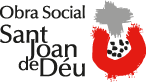 Obra Social Sant Joan de DéuLa Obra Social Sant Joan de Déu es el punto de encuentro entre la solidaridad de particulares, empresas e instituciones y las necesidades de las personas que se encuentran en situación vulnerable para ofrecerles una atención integral.Sant Joan de Déu es una institución con más de 500 años de historia y que ha mantenido con convicción el valor de la hospitalidad como núcleo esencial. Esta dimensión solidaria pasa por acoger, acompañar y comprometerse con las personas que más lo necesitan.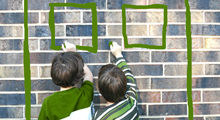 La Rovira, la colina de las Emergencias socialesAtendemos la creciente demanda de ayudas económicas para alojamiento, transporte, alimentación, ropa... que van más allá de la atención sanitaria. Desde Sant Joan de Déu tratamos a los pacientes y usuarios de una manera integral.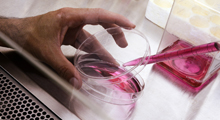 El Carmel, la colina de la Investigación biomédicaPromovemos y coordinamos la investigación que llevan a cabo los centros de Sant Joan de Déu, especialmente en los campos de las enfermedades mentales e infantiles.
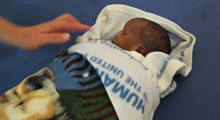 La Creueta del Coll, la colina de la Cooperación internacionalApoyamos a los centros sanitarios que Sant Joan de Déu tiene en países con rentas bajas, mediante programas de hermanamiento.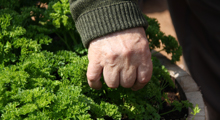 Tibidabo, la colina de la Salud mentalLlevamos a cabo programas de acompañamiento asistencial, social y laboral para personas que padecen transtornos mentales.
· Parc Sanitari Sant Joan de Déu
· CET Intecserveis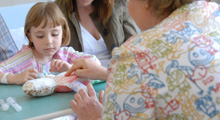 Sant Pere Màrtir, la colina de la Infancia hospitalizadaTrabajamos para garantizar a niños y niñas una experiencia de hospitalización lo más humanizada posible.
· Hospital Maternoinfantil Sant Joan de Déu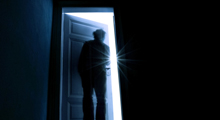 Montjuïc, la colina de las personas sin hogarTrabajamos para la inserción social de las personas que se encuentran en una situación de sin hogar, a través de programas de alojamiento temporal, recuperación de hábitos y formación.
· Sant Joan de Déu Serveis Socials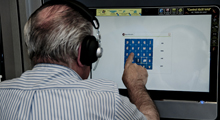 Mont Tàber, la colina de las personas DependientesOfrecemos servicios asistenciales, protección jurídica y atención personalizada a personas con autonomía limitada y que requieren de atención especial.
· Fundació d’Atenció a la Dependència
· Fundació Germà Tomàs Canet
· Sant Joan de Déu Serveis Sociosanitaris